AKADEMIA NAUK STOSOWANYCH 
IM. KSIĘCIA MIESZKA I W POZNANIU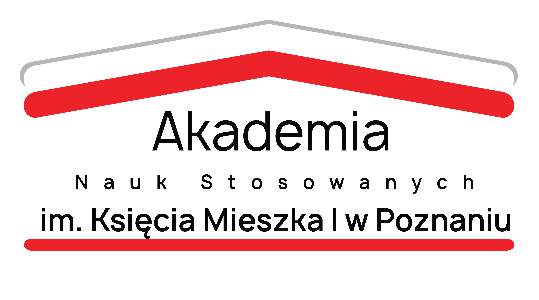 Opis kształcenia na odległośćw ramach wewnętrznego systemu zapewnienia i oceny jakości kształcenia obowiązujący w Akademii Nauk Stosowanych im. Księcia Mieszka I w PoznaniuMetody i techniki kształcenia na odległość wykorzystywane są pomocniczo w realizacji programu studiów na kierunku. Maksymalna liczba godzin przeznaczona na kształcenie na odległość określona została w programie studiów. Na uzasadniony wniosek nauczyciela akademickiego Dziekan Wydziału ANSM może wyrazić zgodę na zastąpienie kształcenia na odległość zajęciami realizowanymi w bezpośrednim kontakcie z nauczycielem akademickim.	Platforma nauczania na odległość (platforma OLAT) stanowi system z oprogramowaniem użytkowym wspomagający e-nauczanie łączący w sobie funkcje umożliwiające przygotowanie i udostępnianie materiałów dydaktycznych na różnym poziomie zaawansowania, poczynając od zwykłego udostępniania materiałów dydaktycznych po różnego rodzaju kursy.	Platforma uczelniana ZOOM to platforma nauczania na odległość pozwalająca na kontakt nauczyciela akademickiego i studenta w czasie rzeczywistym w ramach zajęć zdalnych. 	Za treść merytoryczną kursu, jego zgodność z programem studiów oraz prawidłowe przeprowadzenie zajęć odpowiada prowadzący kurs nauczyciel akademicki.	Kurs realizujący kształcenie na odległość ujęty w programie studiów i harmonogramie realizacji programu studiów na kierunku musi zawierać:nazwę zajęć oraz liczbę godzin realizacji zajęć w formie kształcenia na odległość;elementy informacyjne o charakterze organizacyjnym, dotyczące formy zajęć (ewentualne warunki przystąpienia do zajęć, etapy ich realizacji, warunki uzyskania zaliczenia, informacje dotyczące oczekiwanej samodzielnej pracy studenta oraz jego aktywności w ramach kursu, sposoby komunikacji w ramach kursu, formy i określenie czasu przeznaczonego na kontakt z prowadzącym kurs);treści programowe;ankietę ewaluacyjną dla uczestników kursu pozwalającą na podniesienie jakości kursu w następnych edycjach.Kurs realizujący kształcenie na odległość OLAT ujęty w programie studiów i harmonogramie realizacji programu studiów może zawierać:elementy weryfikacji i oceny wiedzy (zadania, quizy, testy);elementy związane z komunikacją z uczestnikami kursu (czat, forum).	Prowadzący kurs zapewnia uczestnikom możliwość bezpośrednich konsultacji w uczelni. Informacja o miejscu i terminie konsultacji powinna być zamieszczona jako element informacyjny kursu.	Nauczyciel akademicki, udostępniając kurs na platformie nauczania na odległość ponosi odpowiedzialność za treści w nim umieszczone, a w szczególności ponosi odpowiedzialność za ewentualne naruszenie praw autorskich innych osób wynikającą z ustawy o prawie autorskim i prawach pokrewnych. W ramach kursu na platformie uczelnianej wolno zamieszczać wyłącznie materiały, co do których uczestnikom kursu, użytkownikom oraz prowadzącym zajęcia przysługują zarówno osobiste, jak i majątkowe prawa autorskie. 	Nauczyciel prowadzący e-kurs ma obowiązek:dbać o przestrzeganie harmonogramu zajęć w systemie mieszanym wynikający z organizacji roku akademickiego;przygotowania materiałów źródłowych do całych zajęć;umieszczać materiały w formie, np. szczegółowych treści programowych pozwalających na uzyskanie efektów uczenia się, konspektów zajęć, tekstów, prezentacji, grafik, animacji, nagrań audio lub wideo;utrzymywać stały kontakt ze studentami, monitować nieaktywnych uczestników e-kursu regularnie;udzielać odpowiedzi i porad na zgłaszane przez studentów pytania, wątpliwości w formie wpisów na forach dyskusyjnych lub drogą mailową nie później niż w terminie 2 dni kalendarzowych;oceniać wykonane przez studentów testy, zadania oraz inne aktywności w ramach e-kursu;inicjować udział, moderować i podsumować dyskusje na forum;motywować studentów do nauki poprzez zachęcanie, dostarczanie nowych materiałów, wzbudzanie dyskusji, itp.;informować studentów o wynikach uzyskiwanych w trakcie realizacji zadań na platformie;odbywać konsultacje w siedzibie uczelni i dbać o przestrzeganie terminów spotkań w siedzibie uczelni wynikających z organizacji roku akademickiego;realizować zagadnienia swoich zajęć zgodnie z opracowanym programem zajęć;sprawdzać wiedzę studentów poprzez m.in. umieszczanie zadań, testów, quizów do rozwiązania, przeprowadzanie kolokwiów.